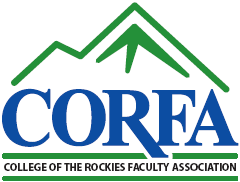 Policy Updates – April 21, 2016 Annual General Meeting2. Release TimeRelease time for CORFA Liaison The CORFA Liaison will have 20% release time from September until May of each year.  The Liaison position is open to both regular and non-regular faculty members.  The duties and scope of the position are to be reviewed annually by a subcommittee of the CORFA Executive.3. MeetingsSpecial EventsCORFA may purchase one drink ticket for participating members at a special function that includes a “Wine and Cheese” component.  Examples of these events may include Conversation Cafes, joint events with other College groups, or other member engagement activities.4. Travel and AccommodationTravel and Per DiemCORFA will reimburse members following the same per diem and auto rates as FPSE.Rates as of April 2016 – subject to change.Breakfast $12; Lunch $17; Dinner $27Incidental  $10 per dayAuto  54¢per kilometre8. Union EducationProcess was approved at the February 2016 general meeting.  The Executive is recommending the following:If funding is approved, and after the event, the member must provide a written report to the CORFA Executive.